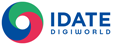 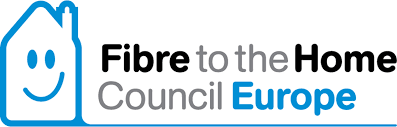 FTTH Council Europe by September 2018FTTH/B Situation in Czech RepublicQuestionnaire to the Fiber ISPsDear Madam, Sir, IDATE is the consulting team that is working in partnership with the FTTH Council Europe in order to provide the fiber panorama in Europe at September 2018. The FTTH Council Europe kindly requests us your participation to confirm the FTTH evolution in your country.This study will be presented in the coming FTTH Council Europe Conference the 12-14 March 2019 in Amsterdam. It will include the main players in the European market such as your company. Therefore, we would like to have your feedback regarding the number of subscribers and homes passed by your network how fiber services are delivered. The number of Fiber Subscribers and Homes Passed: For wired fiber based technologies deployed, could you please confirm us the number of subscribers and homes that was reached by your company by September 2017 and September 2018? (if one technology is not deployed by your company, just left the space in blank)Please feel free to comment or to add any additional information related to your broadband coverage or future projects associated with the fiber expansion.Your contribution will help the FTTH Council Europe to promote the development of FTTH in the region and therefore, it will stand the trust of your institution in the market. That is the reason why your comments are highly appreciated. Please note that this information will remain confidential since it will be used to complement the fiber statistics in the region and in your country.If you want to know more about the coming FTTH Council Europe Conference 2019; please follow the link of the event:  http://www.ftthconference.eu/  . Thank you very much for your support and I look forward to hearing you.Sincerely,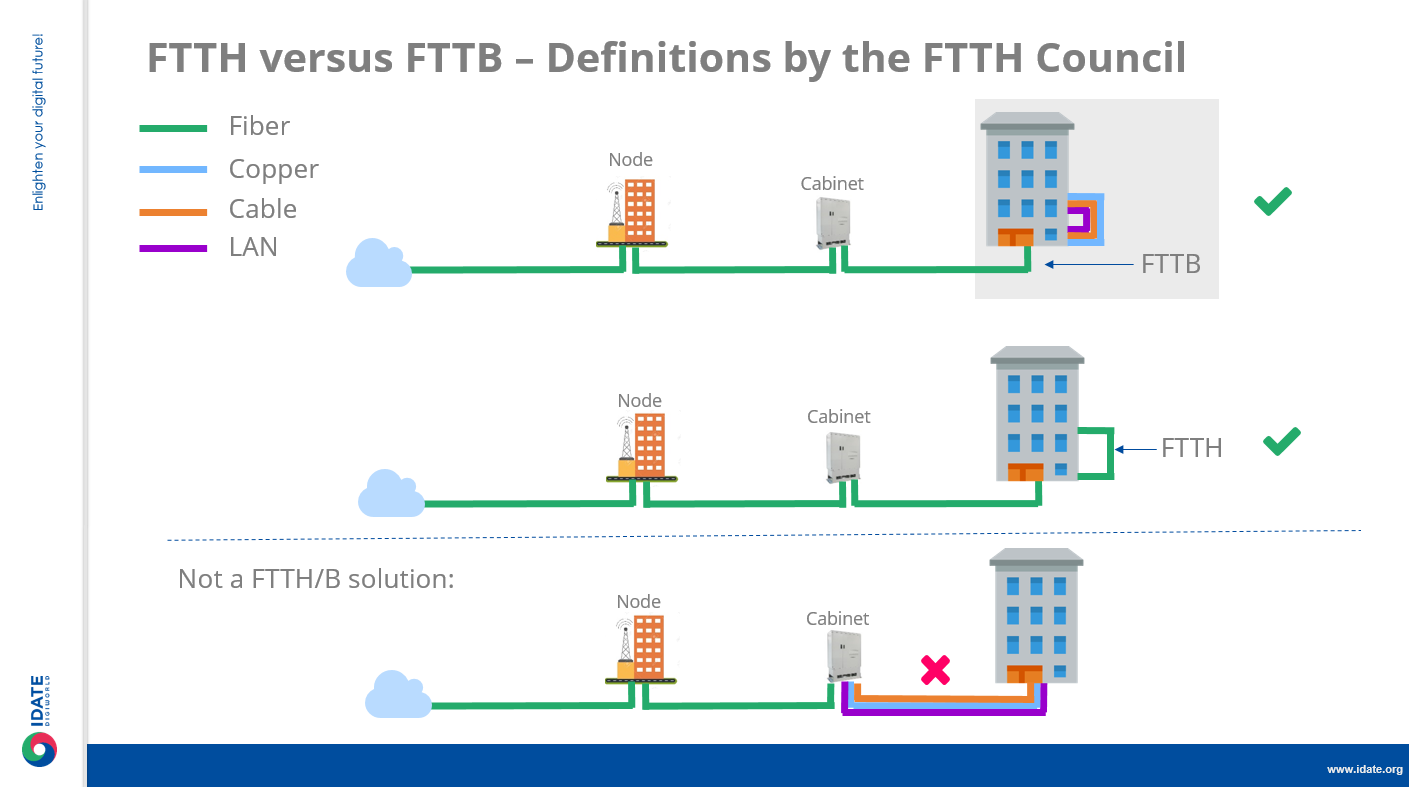 Number of Fiber based Subscribers and Homes Passed by technologyNumber of Fiber based Subscribers and Homes Passed by technologyNumber of Fiber based Subscribers and Homes Passed by technologySept 2017Sept 2018FTTH SubscribersExample ; 5.000FTTH Homes PassedExample ; 20.000FTTB SubscribersFTTB Homes PassedFTTx/VDSL SubscribersFTTx/VDSL Homes PassedFTTx/DOCSIS SubscribersFTTx/DOCSIS Homes PassedFTTx/LAN SubscribersFTTx/LAN  Homes PassedSamuel BELTRAN
Consultant, Media-Telecom Business Unit - NGA and FTTx
s.beltran@idate.org | www.idate.org 
T: +33 (0) 4 67 14 44 03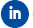 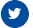 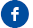 Samuel BELTRAN
Consultant, Media-Telecom Business Unit - NGA and FTTx
s.beltran@idate.org | www.idate.org 
T: +33 (0) 4 67 14 44 03
This message is confidential. Its contents do not constitute a commitment by IDATE DigiWorld.
Please notify the sender If you are not the intended recipient.
This message is confidential. Its contents do not constitute a commitment by IDATE DigiWorld.
Please notify the sender If you are not the intended recipient.